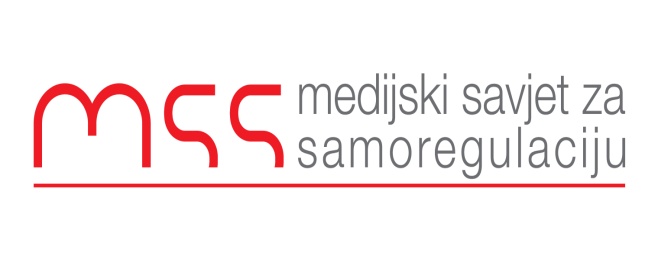 Podgorica  20.11.2015Predmet: Žalba zbog kršenja načela I i III Kodeksa novinara u tekstu „Za kondo hotel nisu platili komunalije“ koji je objavljen 19.07.2015 u dnevnom listu Vijesti.RJEŠENJEMedijski Savjet za samoregulaciju dobio je žalbu od advokata Branka Čolovića, pravnog zastupnika Zorana Bećirovića zbog navodnog kršenja načela I i III Kodeksa novinara u tekstu „ Za kondo hotel nisu platili komunalije “objavljenom u dnevnom listu Vijesti od 19.07.2015. Tekst se bavi temom dobijanja građevinske dozvole firme “Ski resort –Kolašin 1450”AD za gradnju kondo hotela u Kolašinu. Nadnaslov teksta je “Ministarstvo prekinulo postupak za izdavanje dozvole Ski resortu” , a podnaslov “Radovi koje planiraju na infrastrukturi daleko su vredniji i kvalitetniji, od onih koje bi opština bila dužna da realizuje, ako bi ta firma uplatila komunalije, pojasnio je funkcioner kolašinske vlasti”.  U žalbi advokata Čolovića između ostalog se navodi da:” Naslov članka sugeriše čitaocima da je moj klijent kompanija koja ne plaća svoje obaveze, te da je zbog neplaćanja komunalija za izgradnju kondo hotela „Ministarstvo prekinulo postupak za izdavanje dozvole“. Ovo odudara od stvarnih činjenica i predstavlja povredu načela Kodeksa novinara CG, bez obzira na to što je u tekstu članka objašnjeno da je postupak izdavanja dozvole prekinut privremeno, dok se ne riješi pitanja načina plaćanja naknade za komunalno opremanje zemljišta… Netačno je da AD „Ski Resort Kolašin 1450“ “nije platio komunalije“, iz prostog razloga što obaveza plaćanja komunalija ne nastaje dok se sa Opštinom Kolašin ne zaključi odgovarajući ugovor. Moj klijent se obratio Opštini radi zaključenja ugovora dana 12.05.2015. godine, odnosno prije gotovo tri mjeseca, tako da on ne snosi nikakvu odgovornost što taj ugovor nije zaključen. AD „Ski Resort Kolašin 1450“ ima razumijevanja za nepostupanje SO Kolašin, koja u ovom momentu ima većih problema i kako vidimo drugih prioriteta. Tek kada ugovor bude zaključen, moj klijent će biti u mogućnosti da reguliše obavezu naknade za opremanje građevinskog zemljišta, na onaj način koji bude predviđen ugovorom.Pored ovoga advokat Čolović se žalio da su u tekstu navedene pogrešne informacije o visini naknada koje se plaćaju za komunalno opremanje zemljišta u opštini Budva.Prije obraćanja Medijskom savjetu za samoregulaciju, advokat Čolović se žalio ombudsmanu Vijesti. Ombudsman je prihvatio dio žalbe koji se odnosi na tačnost informacije o visini komunalnih naknada u Budvi kao opravdanu. Međutim dio koji se odnosi na naslovnu konstrukciju je odbio kao neopravdan sa sledećim obrazloženjem :” U pogledu prvog prigovora žalitelja da je po njegovom sudu naslovom: “Ministarstvo prekinulo postupak za izdavanje dozvole “Ski Resortu” – Za kondo hotel nisu platili komunalije” izvršena povreda načela 1 i 3 KNCG, na način da je “koncipiran na senzacionalistički način čime se kod čitalaca neosnovano kreira utisak da postoji dospjela obaveza kompanijie AD „Ski Resort 1450“ koja nije izvršena” mislim da on nije opravdan. Saglasna sam sa objašnjenjem glavnog urednika da nigdje u naslovu ne stoji da je AD „Ski Resort 1450“ dužan komunalije opštini, već da ih nije platio, što je istina. U članku je u dovoljnoj mjeri objašnjeno koji su razlozi za to. Svrha naslova je da istakne najvažniji aspekt teksta i zainteresuje čitaoce, uz obavezu da odgovara suštini sadržine i ne bude senzacionalistički. Pomenuti naslov, po mom mišljenju, zadovoljava ove kriterijume i ne krši niti 1. niti 3. načelo KNCG.”Razmatrajući pomenutu žalbu Komisija za monitoring i žalbe Medijskog savjeta za samoregulaciju je uzela u obzir i stav ombusmana Vijesti, odnosno glavnog urednika.Na samom početku teksta„Za kondo hotel nisu platili komunalije“ novinari konstatuju da je Ministarstvo za održivi razvoj prekinulo postupak za izdavanje građevinske dozvole kompaniji  „Ski Resort Kolašin-1450“ jer ta kompanija još nije platila komunalije opštini Kolašin za izgradnju kondo hotela. Obrađujući pomenutu temu novinari kasnije u tekstu informišu da je postupak izdavanja dozvole prekinut do okončanja postupka pred opštinskim sekretarijatom, odnosno dok kompanija ne potpiše sporazum oko načina izmirivanja obaveza.  U cijeloj drugoj polovini teksta se navodi obrazloženje neimenovanog funkcionera kolašinske vlasti da se komunalije vjerovatno neće ni naplaćivati, jer je to puno jeftinije za kolašinsku opštinu, jer je komunalno opremanje zemljišta za pomenuti kondo hotel puno skuplje nego visina takse koju bi opština mogla da naplati.Dakle od prve vijesti sa početka teksta da je postupak izdavanja građevinske dozvole prekinut zbog neplaćanja komunalija dolazi se u drugom dijelu teksta do informacije da se u suštini radi o kašnjenju u sklapanju ugovora između investitora i opštine Kolašin vezano za komunalne naknade. Na kraju se zaključuje da će ugovor biti takav da se komunalije neće ni naplaćivati jer je to neisplativo za kolašinsku opštinu. Poslije svega na samom kraju teksta se navode visine komunalija u Budvi, za koje su se i žalilac i ombudsman složili da su netačne, i kaže da opština Kolašin namjerava da oslobodi “Ski Resort” plaćanja istih.Komisija za žalbe konstatuje da je u cjelini tekst „Za kondo hotel nisu platili komunalije“ protivurečan i da su novinari u tekstu sami sebe nekoliko puta demantovali i nijesu se potrudili da objasne nedosljednosti. Na osnovu pažljivog čitanja teksta može se zaključiti nekoliko stvari. Odlaganje u izdavanju građevinske dozvole se desilo jer se kasnilo u sklapanju ugovora između opštine Kolašin i komapnije “Ski Resort Kolašin 1450”. U tekstu nije navedeno da je “Ski Resort” još 12. Maja tražio sklapanje ugovora sa opštinom Kolašin oko plaćanja komunalija. Potpisivanje ugovora se nije desilo jer opština Kolašin još nije odlučila na koji način da uđe u ugovor sa Ski Resortom. Zatim se na kraju kaže da će Ski Resort biti oslobođen plaćanja komunalija jer je to za opštinu daleko isplativije.  Na osnovu svega navedenog Komisija za žalbe konstatuje da naslov spornog teksta nije adekvatan i da ne odražava suštinu teksta. Tekst jeste kontardiktoran i nedosledan, ali se na kraju da shvatiti da nikakvo plaćanje komunalija nije aktuelno kada je pomenuta tema u pitanju. U kombinaciji sa nadnaslovom koji informiše da je nadležno ministarstvo prekinulo postupak naslov zaista sugeriše pogrešan zaključak koji iz teksta ne proizilazi.Zbog svega pomenutog Komisija za žalbe smatra da je u tekstu „Za kondo hotel nisu platili komunalije“ prekršeno načelo I i III zbog neadekvatnog naslova koji upućuje na potpuno pogrešan zaključak teksta i koji ne stavlja činjenice u pravilan kontekst. Podsjećamo na načela I i III Kodeksa novinara :1.2 Tačnost (b) Pravo javnosti da zna ne može biti opravdanje za senzacionalističko izvještavanje. Stoga, novinari ne smiju iskrivljivati informacije pretjerivanjem, neadekvatnim naglašavanjem jednog aspekta priče ili jednostranim izvještavanjem. Novinari moraju izbjegavati naslove ili reklamne slogane koji bi mogli navesti na pogrešan zaključak o suštini dogadjaja ili pojave. Činjenice ne smiju biti iskrivljivane tako što će biti stavljene van konteksta u kome su se desile. Načelo IIIZa novinara su činjenice neprikosnovene, a njegova obaveza je da ih stavlja u pravilan kontekst i onemogući njihovu zloupotrebu, bilo da se radi o tekstu, slici ili tonu. Glasine i pretpostavke moraju se nedvosmisleno naznačiti kao takve. Obaveza je da vijest i komentar budu jasno razdvojeni.                                                                                                                         Komisija za monitoring i žalbeDanilo BurzanBranko VojičićRankoVujović